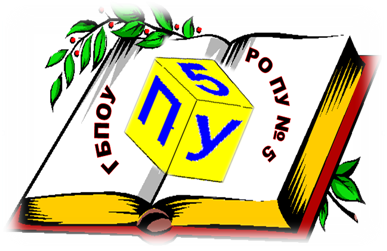 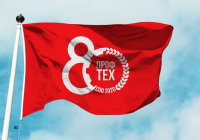 ИСТОРИЧЕСКАЯ СПРАВКАГосударственное бюджетное профессиональное образовательное учреждение Ростовской области «Ростовское профессиональное училище     № 5» (ГБПОУ  РО ПУ № 5) 45 лет  ведет подготовку квалифицированных рабочих для экономики Ростовской области.За  период  с 1975 года  по 2020 год  было выпущено для экономики страны более 45 000 квалифицированных рабочих.Среднее городское профессионально-техническое  училище № 72 (СГПТУ № 72)   было открыто  04 сентября 1974  года  для подготовки  квалифицированных рабочих  для  базового предприятия  ГПЗ-10  по профессиям: слесарь-ремонтник, электромонтер по ремонту и обслуживанию электрооборудования, токарь, станочник широкого профиля, слесарь КИП     и А, контролер ОТК, наладчик станков с ЧПУ, наладчик токарных автоматов, наладчик шлифовальных станков, шлифовщик, оператор автоматических линий.Первым директором училища был назначен Иван Парфентьевич Головко,  под его руководством и при поддержке  базового предприятия ГПЗ-10  училище было оснащено, и заработало в полном объеме.В 1984 году СГПТУ № 72 было реорганизовано в единый тип учебных заведений профтехобразования Ростовской области среднее профессионально-техническое училище № 5, в процессе дальнейших реорганизаций  стало профессиональным училищем № 5. За  период  с 1975 года  по 1991 год  было выпущено для   автопромышленности  СССР    3450  квалифицированных кадров, в т.ч.  и  для  своего базового предприятия ГПЗ-10.В январе  1992 года  в сложный экономический период  директором училища назначен Власенко Владимир Дмитриевич, имеющий звание "Отличник  профессионально- технического образования РСФСР". С этого момента начался новый этап подготовки высококвалифицированных кадров, таких как  слесарей по ремонту автомобилей, бухгалтеров, парикмахеров. Затем  с развитием компьютеризации экономики была открыта профессия  оператор электронно-вычислительных и вычислительных машин (оператор ЭВМ). С 1984 года для работы в транспортной отрасли было выпущено  более 600 квалифицированных слесарей по ремонту автомобилей. С 1991 года  по социально - экономическому профилю было подготовлено   более 3000 рабочих и специалистов.В 2001  году в связи с развитием малого бизнеса и предпринимательства в целях удовлетворения потребности в области технологии  продовольственных товаров и потребительских продуктов   было решено открыть новые профессии: повар, кондитер; продавец, контролер-кассир.С 2007 года  училище  оказывает  образовательные услуги по профессиональному обучению безработных граждан по программам  профессиональной подготовки, переподготовки и повышения квалификации.В июле 2011 года директором училища назначена Марина Николаевна Греховодова,  почетный работник системы профессионального образования Российской Федерации,  задачей  которой, являлось  обеспечение образовательного процесса по подготовке высококвалифицированных рабочих  для предприятий социальных партнеров  в соответствии с федеральными государственными образовательными стандартами  среднего профессионального образования, а так же всесторонне развитие личности обучающихся.С ноября 2011 года   училище получило статус государственного бюджетного образовательного учреждения начального профессионального образования Ростовской области профессионального училища №  5 (ГБОУ НПО РО ПУ № 5).	      Приказом Министерства общего и профессионального образования  Ростовской области от 23.08.2012 г. № 746 училище реорганизовано путем присоединения к нему государственного бюджетного  образовательного учреждения начального профессионального образования Ростовской области профессионального училище № 77 (ГБОУ НПО РО ПУ № 77).	    Приказом Министерства общего и профессионального образования  Ростовской области от 15.06.2015 г. № 420 училище переименовано в   государственное бюджетное профессиональное образовательное учреждение Ростовской области «Ростовское профессиональное училище № 5» (ГБПОУ РО ПУ № 5).     Училище сотрудничает с социальными партнерами: ОАО «НПП КП «Квант», ПАО «Межрегиональная  распределительная сетевая компания Юга», ПАО «Роствертол», ОА «Ростовский порт», ООО «РЗМК», ООО «Комбайновый завод «Ростсельмаш», ООО «Ростовский Воздухозавод», ИП Найденко И.Г. Салон-парикмахерская «Импровизация», Женская студия красоты НОУ ДПО «Европейская академия мастеров красоты «МТ», Конгресс-отель «Марис Парк Отель Ростов», Гостинично-ресторанный комплекс «Седьмое небо», ООО «Паритет», ООО АДМ «Бизнес-Юг», МУП по организации школьного и студенческого питания, ООО «Ростовчанка», ООО «Кафе Рандеву», ООО «Бримус», ООО «Гермес» и многими другими, а также  предприятиями  малого бизнеса, где обучающиеся  проходят производственную практику и трудоустраиваются после выпуска.В июле 2019 года  исполняющим  обязанности директора назначена Антонова Наталья Александровна, заместитель директора по учебно-производственной работе. Свою  педагогическую деятельность она начала в нашем училище с 01 августа 1987 года. Педагогические работники  ежегодно участвуют в конкурсе «Педагогический работник года в системе профессионального образования Ростовской области»: Студенты ежегодно становиться  призерами и победителями всероссийских, областных, территориальных и районных конкурсных мероприятий, спортивных соревнований.Долгие годы в нашем училище работали  заслуженные руководители  и   лучшие педагоги: Власенко Владимир Дмитриевич, Африкян Роберт Михайлович, Кушнарева Зоя Тимофеевна, Чубкова Валентина Федоровна, Серова Ирина Федоровна, Иванова Людмила Николаевна, Ченакол Владимир  Николаевич, Смирнова Елена Владимировна, Гордеева Антонина Федосеевна, Ярошевич Тамара Петровна, Сотникова Елена Евгеньевна, Васильченко Людмила Александровна, Лабуняк Галина Михайловна и многие другие.Более двадцати лет успешно работают, обучают и воспитывают молодежь в нашем училище Цагикян Лина Эдуардовна – главный бухгалтер, Дубинина Наталья Александровна – заместитель директора по учебно-воспитательной работе, Иванова Елена Валерьевна – специалист по закупкам,  педагогические работники – Романченко Алия Усмановна, Казарян Алла Владимировна, Кумалагова Лола Олеговна, Мухортова Наталья Викторовна, Тищенко Лидия Витальевна, Федурова Галина Константиновна, Зарецкая Татьяна Владимировна.В настоящее время в училище ведется подготовка квалифицированных рабочих по профессиям среднего профессионального образования   13.01.10 Электромонтер по ремонту и обслуживанию электрооборудования                 (по отраслям), 43.01.02 Парикмахер, 43.01.09  Повар, кондитер.Наше училище  стремится к заданному качеству среднего профессионального образования  и успешной   социализации молодежи и взрослого населения, удовлетворявшего  потребности экономики Ростовской области в кадрах высокой квалификации.Ростовское профессиональное училище № 5 – трудовые резервы страны!годФИОДолжностьРезультат2013Зарецкая Татьяна Владимировнамастер п/опобедитель областного этапа2014Кумалагова Лола Олеговнамастер п/опобедитель областного этапа2017Романченко Алия Усмановнамастер п/одиплом студенческих симпатий2019Попова Надежда Сергеевнапреподавательпризер областного этапа